                                                           Проект                                                   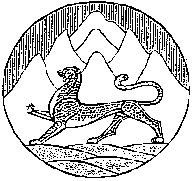 АДМИНИСТРАЦИЯ МЕСТНОГО САМОУПРАВЛЕНИЯ МУНИЦИПАЛЬНОГО ОБРАЗОВАНИЯ  ДИГОРСКИЙ  РАЙОН, РЕСПУБЛИКИ СЕВЕРНАЯ ОСЕТИЯ-АЛАНИЯГЛАВА АДМИНИСТРАЦИИ МЕСТНОГО САМОУПРАВЛЕНИЯ МУНИЦИПАЛЬНОГО ОБРАЗОВАНИЯ ДИГОРСКИЙ РАЙОНПОСТАНОВЛЕНИЕот «    3 »   11       2022 г.                           № 534                                                                 г. ДигораОб утверждении муниципальной программы «Развитие и поддержкасубъектов малого и среднего  предпринимательства на территорииДигорского района на 2023 -2025 годы».            В целях  создания  благоприятных условий для дальнейшего развития субъектов малого  и среднего  предпринимательства,  руководствуясь  Федеральным Законом  от   06.10. 2003  №  131 – ФЗ «Об общих  принципах организации  местного  самоуправления  в Российской  Федерации», Федеральным Законом  от   24.07.2007  №209 – ФЗ «О развитии малого и среднего  предпринимательства  в  Российской Федерации»,  Законом Республики Северная Осетия - Алания  от 30.12.2008  № 63 – РЗ  «О развитии и поддержки малого и среднего предпринимательства  в  Республике Северная Осетия-Алания»,  Уставом  муниципального образования Дигорский район1.   Утвердить  муниципальную программу «Развитие и поддержка субъектов малого и среднего предпринимательства на территории Дигорского района на  2023 - 2025 годы» (Приложение ).2.     Осуществлять финансирование  мероприятий  Программы  в пределах средств,  предусмотренных на указанные цели в бюджете Дигорского района на очередной финансовый год ( Бибаева Ф.В.). 3.    Настоящее постановление разместить на официальном сайте     администрации  местного самоуправления муниципального  образования  Дигорский  район . 4.    Контроль  за исполнением настоящего постановления возложить  на     заместителя  главы  администрации местного самоуправления  муниципального образования Дигорский район  Кесаева Э.А.   Глава  администрации                                                                          Р.С. ТуккаевУтверждена   постановлением Главы  АМС МО Дигорский  район от  «   3 » ноября   2022 г. №  534Муниципальная программа«Развитие малого и среднего предпринимательства на территории Дигорского района» на 2023 - 2025 годы».ПАСПОРТмуниципальной программы «Развитие малого и среднегопредпринимательства на территории Дигорского  районана 2023-2025 годы».Раздел 1.  Общая характеристика текущего состояния сферы реализации муниципальной программы и прогноз ее развития.Малое предпринимательство - неотъемлемый элемент современной рыночной системы хозяйствования, без которого экономика и общество в целом не могут нормально существовать и развиваться. Оно обеспечивает укрепление рыночных отношений, основанных на демократии и частной собственности. По своему экономическому положению и условиям жизни частные предприниматели близки к большей части населения и составляют основу среднего класса, являющегося гарантом социальной и политической стабильности общества.       Малое и среднее предпринимательство создает новые рабочие места, наиболее динамично осваивает новые виды продукции и экономические ниши, развивается в отраслях, неконкурентоспособных для крупного бизнеса.       Малое и среднее предпринимательство на территории Дигорского района обладает достаточным потенциалом, позволяющим обеспечить его дальнейшее развитие и расширение сферы его деятельности.       Однако существует ряд факторов, сдерживающих процесс развития малого предпринимательства.  Это сложности  со сбытом продукции,  недостаточность  стартового  капитала, трудности с материально - техническим оснащением малых предприятий, высокие тарифы на коммунальные услуги и электроэнергию, недостаток объективной информации о динамике и конъюнктуре рынка, на котором малому предприятию приходится функционировать, высокая стоимость кредитов для малых предприятий, недостаток ликвидного обеспечения, административные преграды, часто встречающийся негативизм некоторых слоев населения, слабая общественная активность большинства предпринимателей, их разобщенность, недостаточная развитость общественных объединений предпринимателей и другие факторы.       Решение обозначенных проблем требует использования программно - целевого метода, который позволит переориентировать политику органов власти Дигорского  района  на создание  условий для развития малого  и  среднего предпринимательства путем  реализации  мероприятий,  направленных  на  развитие инфраструктурных объектов поддержки малого и среднего предпринимательства и  востребованных механизмов поддержки субъектов малого и среднего предпринимательства, что позволит целенаправленно и эффективно использовать бюджетные средства.       Муниципальная   программа «Поддержка малого и среднего предпринимательства на территории Дигорского района»  на 2023 – 2025  годы  разработана в рамках реализации  вопросов  местного  значения ,  предусмотренного    п.10 ст. 14 Федерального закона от 06.10.2003 № 131-ФЗ «Об общих принципах организации местного самоуправления в Российской Федерации» .Всего на территории Дигорского района на 01.10.2022  зарегистрировано   313 физических лиц,  осуществляющих  предпринимательскую  деятельность без образования юридического лица (ИП).100 ИП   (34,3 %)               -  торговля                                                                                         66  ИП   (22,6 %)               - сельское  хозяйство                                                                         44  ИП   (15 %)                  - предоставление  транспортных услуг15  ИП   (5  %)                   - производство14  ИП   (4,8 %)                 - предоставление услуг10   ИП  (3,4 %)                 - строительство жилых и нежилых зданий9   ИП   (3 %)                    - деятельность ресторанов и кафе7    ИП   (2,4 %)                - аренда и управление  собственным  или  арендованным                                               недвижимым имуществом3   ИП   (1 %)                    - общая врачебная практика, стоматологическая практика46  ИП  (9  %)                  - прочие виды экономической деятельности.Юридических лиц, занимающихся предпринимательской деятельностью, - 10034  Юр.л.  ( 33,3 %)             - сельское хозяйство23  Юр.л.  (23,2 %)              - торговля12  Юр.л.  (12 %)                 - производство11  Юр.л. (11 %)                   - строительство жилых и нежилых зданий7    Юр.л.  (7 %)                   - предоставление  услуг6    Юр.л.  (6 %)                   - стоматологическая практика7    Юр.л.  (7 %)                   - прочие  виды экономической деятельности Для  улучшения  организации  качества торгового обслуживания и  упорядочения размещения нестационарных торговых объектов на территории Дигорского района, утверждена и размещена  схема размещения нестационарных торговых объектов. На территории Дигорского района  размещено 18  нестационарных торговых объектов торговые объекты подразделяется по видам:  универсальные, специализированные, неспециализированные продовольственные и непродовольственные магазины, а так же магазины со смешанным ассортиментом продукции. Общая площадь, занимаемая торговыми объектами, составляет 778 кв.м. Муниципальная  программа «Поддержка малого и среднего предпринимательства на территории  Дигорского  района  на 2023  - 2025 годы»  направлена на то, чтобы помочь представителям бизнес - сообщества поселения нормально развиваться, накапливая свой потенциал, что положительно скажется на формировании устойчивого рыночного сектора экономики и конкурентной среды, налогооблагаемой базы для бюджета поселения, позитивного имиджа предпринимательства.Целесообразность разработки муниципальной программы, реализующей программно-целевой метод решения проблем развития малого и среднего предпринимательства, определяется следующими факторами:- наличие сложно решаемых и разнообразных по характеру проблем, с которыми сталкиваются субъекты малого и среднего предпринимательства, что определяет необходимость  системного  подхода  к их решению, согласования отдельных направлений муниципальной политики по содержанию, технологиям реализации и по времени осуществления;- необходимость определения целей, задач, состава и структуры мероприятий и запланированных результатов; - необходимость реализации комплекса взаимоувязанных мероприятий по повышению результативности бюджетных, финансовых и материальных вложений.Программно - целевой метод позволяет проводить планомерную работу по созданию благоприятного предпринимательского климата в Дигорском районе. Раздел 2. Цели и задачи реализации муниципальной программыЦель и задачи муниципальной программы направлены на реализацию целей, установленных Федеральным законом от 24.07.2007 № 209-ФЗ «О развитии малого и среднего предпринимательства в Российской Федерации», и соответствуют приоритетам государственной политики и Стратегии.Цель муниципальной программы - создание благоприятных условий для устойчивого развития малого и среднего предпринимательства и повышение его влияния на социально – экономическое  развитие Дигорского  района  и повышение качества жизни населения. Задачи муниципальной программы:- развитие инновационного потенциала малого и среднего предпринимательства;- развитие социального предпринимательства;-содействие повышению престижа предпринимательской деятельности.Реализация мероприятий Программы предполагает обеспечить условия для сохранения действующих и вновь созданных субъектов малого и среднего предпринимательства, что позволит обеспечить увеличение количества рабочих мест, повышение заработной платы на предприятиях малого и среднего бизнеса и тем самым повысить уровень жизни населения Дигорского района.По итогам реализации Программы планируется получить следующие результаты:- обеспечение роста налоговых поступлений в местный бюджет от деятельности предприятий малого и среднего бизнеса;- увеличение вклада малого и среднего предпринимательства в экономику поселения;- привлечение инвестиций в малое предпринимательство;- увеличение численности работников, занятых в малом предпринимательстве;- обеспечение благоприятного климата для предпринимательской деятельности, активной позиции предпринимателей в решении социально-экономических проблем поселения.Раздел 3. Целевые индикаторы, показатели достижения целей и решения задач муниципальной программыЦелевые индикаторы, показатели муниципальной программы соответствуют ее приоритетам, целям и задачам. Перечень показателей муниципальной программы носит открытый характер и предусматривает возможность корректировки в случае потери информативности показателя.Типовые значения показателей муниципальной  программы, характеризующих эффективность реализации мероприятий муниципальной программы  приведены в приложении 1 к настоящей муниципальной программе.Раздел 4. Обобщенная характеристика реализуемых в составе муниципальной программы мероприятий  В соответствии с целевой направленностью муниципальной программы выделены следующие отдельные мероприятия:1. Информационная поддержка малого и среднего предпринимательства, в том числе посредством размещения информации на официальном сайте http://www.digora.ru АМС МО   Дигорский   район и в средствах массовой информации. Обобщённая характеристика реализуемых в составе муниципальной программы  отдельных мероприятий приведена в приложении  № 2 к муниципальной программе.Раздел 5. Механизм реализации муниципальной программыКоординация мероприятий по выполнению муниципальной программы осуществляется администрацией местного самоуправления муниципального  образования  Дигорский район.Муниципальная программа реализуется путем предоставления субъектам малого и среднего предпринимательства следующих видов поддержки: информационной, а также пропаганды и популяризации предпринимательской деятельности.Информационная поддержка субъектов малого и среднего предпринимательства предусматривает размещение на официальном сайте  администрации местного самоуправления  а также в средствах массовой информации Дигорского района  информации, полезной для деятельности субъектов малого и среднего предпринимательства. Пропаганда и популяризация предпринимательской деятельности, являясь составляющими создания положительного имиджа предпринимательстваРаздел 6. Ресурсное обеспечение реализации муниципальной программыМероприятия муниципальной программы реализуются за счет средств бюджета Дигорского района. В 2023-2025 годах планируемый общий объём финансирования муниципальной программы из средств бюджета Дигорского района составит                      1500,0 тыс. руб., в том числе:2023 год –  500,0 тыс. руб.;2024 год –  500,0 тыс. руб.;2025 год –  500,0 тыс. руб.Объём расходов на осуществление мероприятий муниципальной программы может ежегодно уточняться на основе оценки эффективности  реализации муниципальной программы и исходя из утвержденных бюджетных ассигнований и лимитов бюджетных обязательств бюджета  Дигорского района на очередной финансовый год.Раздел 7. Сроки и этапы реализации муниципальной программыРеализация муниципальной программы осуществляется  в течение  трех лет       2023 -2025 годы.Раздел 8. Оценка эффективности муниципальной программыОценка эффективности реализации муниципальной программы представляет собой механизм контроля за выполнением мероприятий муниципальной программы в зависимости от степени достижения цели и задач, определенных муниципальной программой, в целях оптимальной  концентрации  средств на поддержку малого и среднего предпринимательства Дигорского района. Оценка эффективности реализации муниципальной программы проводится ответственным исполнителем муниципальной программы по итогам ее исполнения за отчетный финансовый год, а также по итогам завершения реализации муниципальной программы.Обязательным условием оценки эффективности реализации муниципальной программы является выполнение запланированных  результатов реализации муниципальной программы (целевых индикаторов, показателей муниципальной программы).Приложение 1                                                                            к муниципальной программе «Развитие      малого и среднего предпринимательства на                                                               территории Дигорского  района на 2023 - 2025 годы,                                                                           утвержденной  постановлением  АМС МО Дигорский                  район                        от  3 . ноября  2022  г.  №   534СВЕДЕНИЯО ЦЕЛЕВЫХ ИНДИКАТОРАХ, ПОКАЗАТЕЛЯХ муниципальной программы «Развитие малого и среднего предпринимательства на территории Дигорского  района  на 2023-2025 годыПриложение 2                                                                                                                     к муниципальной программе «Развитие                                                                                                              малого и среднего предпринимательства»        на 2023 - 2025 годы, утвержденной постановлением                                                                                                                   АМС МО Дигорский район                                                                                                                                          от « 3 »  ноября 2022 г.  №  534ПЕРЕЧЕНЬИ КРАТКОЕ ОПИСАНИЕ РЕАЛИЗУЕМЫХ В СОСТАВЕМУНИЦИПАЛЬНОЙ ПРОГРАММЫ ОТДЕЛЬНЫХ МЕРОПРИЯТИЙЗаказчик муниципальной программыАдминистрация местного самоуправления  муниципального образования Дигорский районИсполнители муниципальной программы                             Отдел муниципальной собственности и ппредпринимательства  АМС МО Дигорский ррайонОтдельные мероприятия муниципальной программы- информационная и методическая поддержка малого и среднего предпринимательства;- имущественная  поддержка субъектов малого и среднего предпринимательства;-  финансовая. поддержка субъектов малого и среднего предпринимательстваЦель муниципальной программы                                      Создание благоприятных условий для устойчивого развития малого и среднего предпринимательства и повышение его влияния на социально –экономическое развитие Дигорского района и повышение качества жизни населенияЗадачи муниципальной программы                                    -  совершенствование муниципальной правовой базы по вопросам содействия развитию малого и среднего предпринимательства.       - формирование эффективной инфраструктуры поддержки субъектов малого и среднего предпринимательства на территории Дигорского района - осуществление финансовой и имущественной поддержки субъектов малого и среднего предпринимательства и организаций, образующих инфраструктуру поддержки субъектов малого и среднего предпринимательства.       - содействие развитию малого и среднего предпринимательства в производственной сфере и в сфере услуг. - оказание содействия росту численности работающих, занятых в сфере  малого и среднего предпринимательства.   максимальное удовлетворение потребностей субъектов    малого и среднего предпринимательства в информационных и консультационных услугах- развитие инновационного потенциала малого и среднего предпринимательства;- развитие социального предпринимательства;Целевые индикаторы, показатели муниципальной программы           - количество организованных и проведенных мероприятий для субъектов малого и среднего предпринимательства;- количество зарегистрированных субъектов малого и среднего предпринимательстваЭтапы и сроки реализации муниципальной программы                  2023  -  2025 годыОбъем и источник финансирования  на реализацию муниципальной  программы  общий объем финансирования Программы составляет 1500,0 тыс. руб., в том числе средства бюджета  Дигорского  района  1500,00 тыс. рублей;2023 год –  500,00 тыс. рублей;   2024 год –  500,00 тыс. рублей;        2025 год –  500,00 тыс. рублей.               Ожидаемые результаты реализации муниципальной программы             Развитие малого и среднего предпринимательства на территории Дигорского района. Повышение престижа предпринимательской деятельности № п/пЦелевой индикаторед. изм.Значения показателейЗначения показателейЗначения показателейЗначения показателей№ п/пЦелевой индикаторед. изм.отчетный 2022 годтекущий 2023 годочередной финансовый 2024 годОчередной финансовый 2025 год1.Количество организованных и проведенных мероприятий для субъектов малого и среднего предпринимательстваед.34552.Количество зарегистрированных субъектов малого и среднего предпринимательстваед.413450     500520№
п/пНаименование мероприятия, 
Ответственный
исполнитель
СрокСрокОжидаемый    
непосредственный
   результат (краткое 
   описание)Последствия  
 не реализации  муниципальной
  программы,   
 подпрограммы, 
№
п/пНаименование мероприятия, 
Ответственный
исполнитель
начала реализацииокончания 
реализацииОжидаемый    
непосредственный
   результат (краткое 
   описание)Последствия  
 не реализации  муниципальной
  программы,   
 подпрограммы, 
12345671.Информационная поддержка малого и среднего предпринимательства                     Отдел  муниципальной собственности предпринимательства20232025Повышение конкурентоспособности субъектов малого и среднего предпринимательства  на территории Дигорского районаНедостаточная информированность субъектов предпринимательства2.Пропаганда и популяризация предпринимательской деятельностиОтдел  муниципальной собственности и предпринимательства20232025Деловая активность субъектов малого и среднего предпринимательства, повышение имиджа предпринимательской деятельностиСнижение темпов развития бизнеса3.Осуществление финансовой и имущественной поддержки субъектам малого и среднего предпринимательстваОтдел муниципальной собственности и предпринимательства20232025Расширение  сферы предпринимательской      деятельностиСнижение темпов развития бизнеса